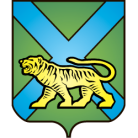 ТЕРРИТОРИАЛЬНАЯ ИЗБИРАТЕЛЬНАЯ КОМИССИЯ
ГОРОДА УССУРИЙСКАРЕШЕНИЕг. Уссурийск
Об освобождении члена участковой избирательной  комиссии избирательного участка № 2820Маньковой И.Ю. от обязанностей члена комиссии с правом решающего голоса Рассмотрев поступившее в письменной форме заявление члена участковой избирательной комиссии с правом решающего голоса избирательного участка № 2820 Маньковой Илоны Юрьевны о сложении своих полномочий в связи с назначением членом территориальной избирательной комиссии города Уссурийска с правом решающего голоса, в соответствии с подпунктом «а» пункта 6 статьи 29 Федерального закона       «Об основных гарантиях избирательных прав и права на участие в референдуме граждан Российской Федерации», пунктом «1» части 6 статьи 31 Избирательного кодекса Приморского края, на основании решения Избирательной комиссии Приморского края от 20.01.2016 № 2161/303              «О формировании территориальной избирательной комиссии города Уссурийска» территориальная избирательная комиссия города УссурийскаРЕШИЛА:1. Освободить Манькову Илону Юрьевну от обязанностей члена участковой избирательной комиссии избирательного участка № 2820 с правом решающего голоса в связи с назначением членом территориальной избирательной комиссии города Уссурийска с правом решающего голоса, выдвинутого Местным отделением Политической партии СПРАВЕДЛИВАЯ РОССИЯ в городе Уссурийске Приморского края.2. Направить настоящее решение в участковую избирательную комиссию избирательного участка № 2820 для сведения.3. Разместить настоящее решение на официальном сайте администрации Уссурийского городского округа в разделе «Территориальная избирательная комиссия города Уссурийска» в информационно-телекоммуникационной сети «Интернет».Председатель комиссии					             О.М. МихайловаСекретарь заседания 						            	Н.А. Ферман19 февраля 2016 года                     № 05/02